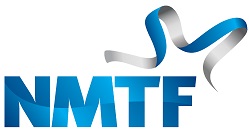 Template Health and Safety Policy 
and Risk AssessmentThe NMTF is the only national trade association for market and street traders, events retailers and mobile caterers in the UK.This template risk assessment contains hazards associated with businesses that have a general retail component.Every business is different and will have unique hazards that relate to the everyday operation of their style of retailing. As a business owner, you have a legal responsibility under health and safety law to control the risks that lead to hazards developing.In order to do this you need to think about what might cause harm to people interacting with you and your business during its operation.You must take reasonable steps to prevent this from happening and regularly review that these processes are working effectively.Who needs a risk assessment?A risk assessment is something you are required by law to carry out for the safety of yourself and others.You may be required to provide a written risk assessment as part of an application procedure to trade on a market or event. We all need to ensure that we reduce the risk of transmission of COVID-19 (Coronavirus) in our places of work.What do I need to consider?You are probably already taking steps to protect yourself and your employees, but a risk assessment will help you decide whether you have covered all you need to.A risk assessment must show that:A proper check was madeYou researched who might be affectedYou dealt with all the obvious significant hazards, taking into account the number of people who could be involvedThe precautions are reasonable and the remaining risk is lowYou involved your employees in the processYour business is ‘Covid Secure’If your risk assessment identifies several hazards, you need to put them in order of importance and address serious risks first.The Health and Safety Executive has information about controlling risks, here: www.hse.gov.uk/risk/controlling-risks.htm.  The UK Government has information about working safely during COVID-19 (Coronavirus), here: www.gov.uk/guidance/working-safely-during-coronavirus-covid-19/shops-and-branches.  For further advice on your own situation, the NMTF can be contacted on 01226 749 021 or support@nmtf.co.uk.  
members.nmtf.co.uk (members only)
www.nmtf.co.uk/coronavirus  (for everyone)HEALTH AND SAFETY POLICYRISK ASSESSMENT - COVID-19 (CORONAVIRUS)RISK ASSESSMENT - GENERALThis is the statement of general policy and arrangements for:[Business Name]Overall and final responsibility for health and safety is that of:[Owner/Employer Name]Day-to-day responsibility is delegated to:[Owner/Employee Name]Statement of general policyResponsibility of[Name / Title]Action / Arrangements[Customise to meet your own situation]Prevent accidents and cases of work-related ill health and provide adequate control of health and safety risks arising from work activitiesProvide adequate training to ensure employees are competent to do their workEngage and consult with employees on day-to-day health and safety conditions and provide advice and supervision on occupational healthImplement emergency procedures - evacuation in case of fire or other significant incidentMaintain safe and healthy working conditions, provide and maintain equipment, and ensure safe storage and use of substancesHealth and safety law poster displayed:First-aid box and accident book located:Accidents and ill health at work reported under Reporting of Injuries, Diseases and Dangerous Occurrences RegulationsSigned: [Owner/Employer]Date:Subject to review, monitoring and revision by: [Owner/Employer]Every: What are the hazards?Who might be harmed and how?What is being done to minimise risk?Supervised by whom?To be actioned byAction completedLack of awareness of COVID-19Enable transmission of the coronavirus to traders/staff/publicInform ourselves about COVID-19 and social distancingLearn about and how to recognise symptomsUndertake a course from the Virtual CollegeReview guidance from the UK Government and the NMTFOwnerTransmission of the coronavirus from objects, including equipment and stockEnable transmission of the coronavirus to traders/staff/publicEnsure suppliers are ‘Covid Secure’Clean equipment and stock with household disinfectantWear disposable gloves and use disposable clothsWashing hands with soap and waterWash clothing frequently, using warmest settingsMore time to set-up and close-downWork back-to-back or side-to-side, keep in groupsIncrease frequency of surface cleaning Pack all goods for in a carrier bag for the customer OR allocate a packing station, which is cleaned after every useAsk customers not to touch items, if this happens item will be removed and cleansedOwnerTransmission of the coronavirus from owner/staff/publicEnable transmission of the coronavirus to traders/staff/publicWear a face covering if social distancing is not possibleUse sneeze guards for ‘touch points’ on the stall e.g. serving, packing and ‘order and collect’ pointsUse signage to remind and reassure customersMark out the customer’s journey on the floorDiscourage crowding e.g. floor markings, verbal warningsHave free hand sanitiser available to the publicTake card payments using a contactless readerCut down on number times needed to leave the stallStay in regular communication with other tradersCooperate in good faith with management on health and safety measures for areas outside of my responsibility OwnerWhat are the hazards?Who might be harmed and how?What is being done to minimise risk?Supervised by whom?To be actioned byAction completedSlips and tripsOwner/staff/public may be injured if they trip over or slip on objects or spillagesHousekeeping kept to a good standardStorage items kept away from stall once set upEquipment maintained to prevent poor performanceAny breaks/leaks reported to responsible personWaste / spillages cleaned immediately to ensure a dry floor All electrical cables are coveredSuitable footwear is worn to prevent fallsOwnerStall/gazeboOwner/staff/public may be injured tripping over or part of the stall/gazebo falling overStall/gazebo is maintained to a good standardTrained in erecting stall/gazebo correctlyStall/gazebo is held down by stall weightsAll loose threads or ropes are securedAny damage is reported as soon as identifiedStall inspected monthly for any deterioration or faultsOwnerManual HandlingOwner/staff may suffer injury from heavy lifting. Public may suffer injury through the mishandling of stockTraining undertaken by owner/staff for lifting Loading and unloading is supervised Heavy items are attended by two or more staff Boxes containing stock are fit for purposeOwnerShock from electrical equipmentOwner/staff may be injured from faulty electrical equipmentTraining undertaken to use equipment safelyEquipment is PAT tested on a regular basisOwnerSubject to cold temperaturesOwner/staff may be subject to cold, wet and icy weatherWarm clothing encouraged and/or providedBusiness has severe weather policy for the stall OwnerSigned: (Owner/Employer)Date:Subject to review, monitoring and revision by:Every: